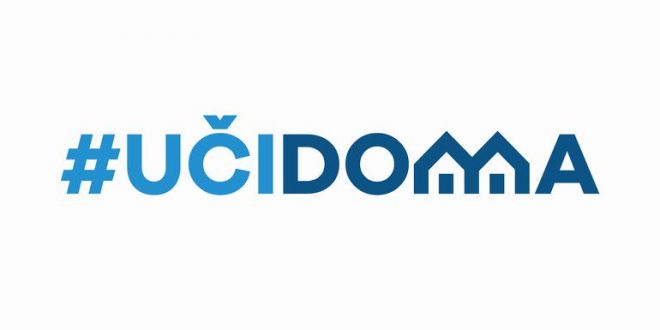 SEDMIČNI PLAN RADA PO PREDMETIMA ZA PERIOD 30.03.2020. – 03.04.2020.RAZRED I PREDMET: Fizičko vaspitanje____________   NASTAVNIK/CI: Marjana Nikolić, Zdravka Vreteničić, Erdemina Šabotić,                     Jelena Šćepanović, Aleksandra PetkovskiRAZRED I PREDMET: Fizičko vaspitanje____________   NASTAVNIK/CI: Marjana Nikolić, Zdravka Vreteničić, Erdemina Šabotić,                     Jelena Šćepanović, Aleksandra PetkovskiRAZRED I PREDMET: Fizičko vaspitanje____________   NASTAVNIK/CI: Marjana Nikolić, Zdravka Vreteničić, Erdemina Šabotić,                     Jelena Šćepanović, Aleksandra PetkovskiRAZRED I PREDMET: Fizičko vaspitanje____________   NASTAVNIK/CI: Marjana Nikolić, Zdravka Vreteničić, Erdemina Šabotić,                     Jelena Šćepanović, Aleksandra PetkovskiRAZRED I PREDMET: Fizičko vaspitanje____________   NASTAVNIK/CI: Marjana Nikolić, Zdravka Vreteničić, Erdemina Šabotić,                     Jelena Šćepanović, Aleksandra PetkovskiDANISHODIAKTIVNOSTISADRŽAJ/POJMOVINAČIN KOMUNIKACIJEPONEDELJAK30.03.2020.
-
- 
-
-UTORAK31.03.2020.Izvodi jednostavne pokrete uz muzičku pratnju kroz slobodno kreativno izražavanje
Uz poznate pjesme sa časa muzičke kulture usklađuje pokrete sa ritmom muzikeJednostavne ritmičke struktureViber grupa, You TubeSRIJEDA01.04.2020.Prepozna različite ritmove u muzici i pokrete koji im odgovaraju
Slušaju njima nepoznatu muziku sa različitim ritmom i usklađuju svoje pokrete prema muzici
Jednostavne ritmičke struktureViber grupa svakog odjeljenja sa nastavnikom, YouTubeČETVRTAK02.04.2020.Prepozna različite ritmove u muzici i pokrete koji im odgovaraju
Slušaju njima nepoznatu muziku sa različitim ritmom i usklađuju svoje pokrete prema muzici
Jednostavne ritmičke struktureViber grupa svakog odjeljenja sa nastavnikom, YouTubePETAK03.04.2020.POVRATNA INFORMACIJA U TOKU SEDMICE